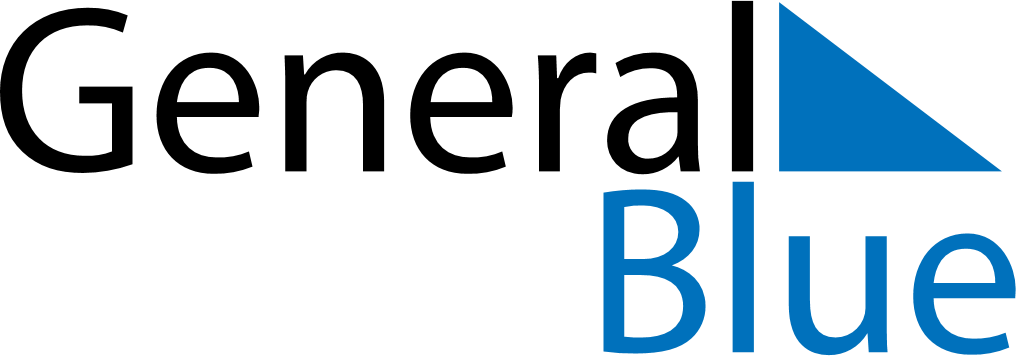 October 2025October 2025October 2025October 2025JamaicaJamaicaJamaicaSundayMondayTuesdayWednesdayThursdayFridayFridaySaturday123345678910101112131415161717181920212223242425National Heroes Day26272829303131